Seget Donji, 21. prosinca 2022. godine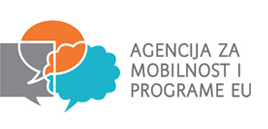 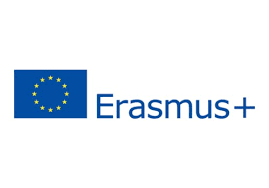 U okviru projekta Erasmus+ K229 za 2020./2022. godinu pod nazivom „STREAMING THROUGH EUROPE“ koji se vodi pod ID brojem KA229-08C36341 Osnovna škola kralja Zvonimira, raspisuje N A T J E Č A J
za odabir 12 učenika/ca za projektne aktivnosti koje će se kroz ožujak i svibanj održati u Grčkoj i Nizozemskoj.
Projekt je namijenjen učenicima od petih do osmih razreda, a tema mu je promicanje čitanja. Učenici će na mobilnosti putovati u pratnji učitelja, a biti će smješteni u obiteljima domaćina (na isti način su učenici iz partnerskih zemalja smješteni prilikom mobilnosti u kojoj smo mi domaćini) ili u hotelu (ovisno o dogovoru i projektnim mogućnostima). 
Karte za prijevoz, hranu i sve projektne aktivnosti financiraju se iz sredstava odobrenih od Agencije za mobilnost i programe EU.Pozivaju se svi zainteresirani učenici spomenutih razreda da motivacijsko pismo (na engleskom jeziku) za sudjelovanje u projektu dostave na email adresu; erasmusprojektikz@gmail.com .Kriterij za odabir učenika bit će sljedeći: motivacijsko pismo, znanje engleskog jezika, ponašanje i suradnja kao i sudjelovanje u izvannastavnim aktivnostima Škole. Natječaj je objavljen na mrežnoj stranici Škole ("Erasmus“) i na panou u atriju Škole dana 22. prosinca 2022. godine i traje do 3. siječnja 2022. godine.
Nakon isteka roka natječaja, Povjerenstvo će odlučiti o izboru kandidata te rezultate objaviti na oglasnoj ploči u atriju Škole.                                                                                                                                                                         Ravnatelj:                                                                                 Dominik Matković, prof.